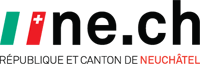 DÉPARTEMENT DE l’Économie, DE LA SÉCURITÉ ET DE LA CULTURESERVICE DES RESSOURCES HUMAINESConseillère ou conseiller en intégration socio-professionnelle à 90%

SMIG66À 90% pour une durée limitée jusqu’au 31 décembre 2022, puis à 50% jusqu’au 31 décembre 2023Département :Département de l’emploi et de la cohésion socialeService :Service des migrations (SMIG)Afin de renforcer son secteur de l’intégration et de formation pour requérants d’asile, le SMIG recherche une conseillère ou un conseiller en intégration socio-professionnelle.Activités :Accueillir, conseiller et accompagner des personnes admises à titre provisoire dans leur parcours d’insertion. Définir avec elles un projet d’intégration professionnelle réaliste et réalisable et les accompagner durant sa mise en œuvre.Animer des ateliers de sensibilisation sur différentes thématiques propres à l’insertion socio-professionnelle, auprès de ce public.Assurer un suivi administratif des dossiers, traiter l’information et rédiger des rapports. Suivre les indicateurs d’intégration mis en place par le service.Représenter le SMIG au sein de différents groupes de travail impliqués dans le processus d'intégration professionnelle. Profil souhaité :Vous êtes au bénéfice d’un titre universitaire ou titre jugé équivalent, de préférence en sciences sociales ou psychologie. Vous avez une expérience attestée dans le domaine de la formation et de l’intégration sociale et professionnelle. Votre aisance en communication et votre excellente capacité d’écoute vous permettent d’instaurer rapidement un climat de confiance. Méthodique et organisé-e, vous êtes autonome et appréciez travailler au sein d’une équipe pluridisciplinaire. De plus, vous connaissez le tissu économique régional et avez un intérêt marqué pour la migration. Cette fonction requiert la maîtrise des outils informatiques usuels (Word, Excel, Outlook), d’excellentes capacités rédactionnelles ainsi qu’une bonne connaissance de l'anglais oral. Vous possédez en outre une bonne résistance au stress, un esprit d'analyse et d'initiative.Ouvert-e au dialogue, vous possédez de très bonnes compétences relationnelles et êtes à l’aise dans l’animation de groupes et la gestion de conflits. Lieu de travail :Neuchâtel et La Chaux-de-FondsEntrée en fonction :À convenirClasse 7Délai de postulation :20 juin 2021Renseignements :Mme Karine Lambert, cheffe de l’office de l’intégration et de la formation du domaine de l’asile, tél. 032 889 83 29, e-mail : karine.lambert@ne.ch